Математическая викторинадля учащихся 5-6 классов.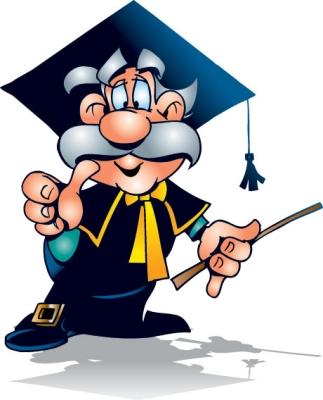 Цели:1. Привитие интереса к математике как элементу общечеловеческой культуры; популяризация среди учащихся занимательных задач, развитие познавательного интереса.2. Развитие у учащихся навыков хорошего поведения в обществе, навыков общения и совместной деятельности.3. Выявление скрытых способностей умений ребят.Предварительная работа.Проводятся стартовые беседы с учащимися 5-6 классов  по поводу проведения мероприятия. Подбор заданий для команд и болельщиков, создание презентации.Подготовка  команд. Сформировать участников команд по 5 человек (2 команды 5 класс, 1 команда 6 класс), придумать название и девиз команды. Оборудование:компьютер; (презентация)раздаточный материалзадания командам, записанные на отдельных листахВступление:Ведущий: Сегодня у нас с вами математический вечер – викторина. Эта викторина посвящается замечательной науке – математике, о которой еще Ломоносов сказал: “Математику уже затем учить надо, что она ум в порядок приводит”. Викторина будет состоять из трех туров:Ученик (Дудоладов А.)Почему торжественность вокруг?Слышите, как быстро смолкла речь?Это о царице всех наукНачинаем мы сегодня вечер.Не случайно ей такой почетЭто ей дано давать ответы,Как хороший выполнить расчетДля постройки здания, ракеты.Есть о математике молва,Что она в порядок ум приводит.Потому хорошие словаЧасто говорят о ней в народе.Сценка «Нуль и единица» (АшихминаС.,ПанаётовА., ВалавинаК.)(Вот это нуль, или ничего – послушай сказку про него)Сказал весёлый круглый нуль соседке единице:«0» 	«С тобою рядышком позволь, 	стоять мне на странице?»Она окинула его сердитым гордым взглядом:«1»	«Нуль, ты не стоишь ничего,Не стой со мною рядом!»Ответил нуль:«0»	«Я признаю, что ничего не стою,Но можешь стать ты десятью,Коль буду я с тобою.Так одинока ты сейчас, мала и худощава,Но будешь больше в 10 раз, когда я встану справа».1 тур – ребусы2 тур – занимательные задачи (расшифруй поговорку). 3 тур –математическая эстафета 4 тур – геометрические фигуры.5 тур – нахождение площадей фигур.6 тур – экологическая задача7 тур – магические квадраты, сведения из историиВо время работы команд веселые математические задачи для болельщиков.Вопросы викторины для болельщиков.1) Шла старушка в Москву, а навстречу ей 3 старика. Сколько человек шло в Москву? (Ответ: 1)2) Двое играли в шахматы 4 часа. Сколько времени играл каждый? (Ответ: 4)3) К 7 прибавить 5. Как правильно записать: «Одиннадцать» или «Адиннадцать»? (Ответ: 12)4) Одно яйцо варится 4 минуты. Сколько минут нужно варить 5 яиц? (Ответ: 4)5) В одной семье у каждого из 3-х братьев есть сестра. Сколько детей в семье? (Ответ: 4)6) У одного старика спросили, сколько ему лет? Он ответил, что ему 100 лет, но дней рождения всего 25. Как это могло быть? (ответ: родился 29 февраля)7) Замени звёздочки цифрами             *  2  1                          		2  2  1              6  3  *					6  3  4             8  *  5					8  5  5     	 *  4  0					  9 4 0               2  *  *					  2 0 2              7  3  8					  7 3 8      1   *  3  *  7					1 4 3 2 7             8 9  5  *					   8 9 5 2            5 *  7  5					   5 3 7 5      	 2  *  5					  2 7 5               1  1  *					  1 1 8               3  9  3					  3 9 3Подведение итогов викторины.По результатам этапов викторины жюри выделило наиболее отличившихся учащихся.Награждение победителей.Победителям викторины были вручены медали, грамоты, сувениры.